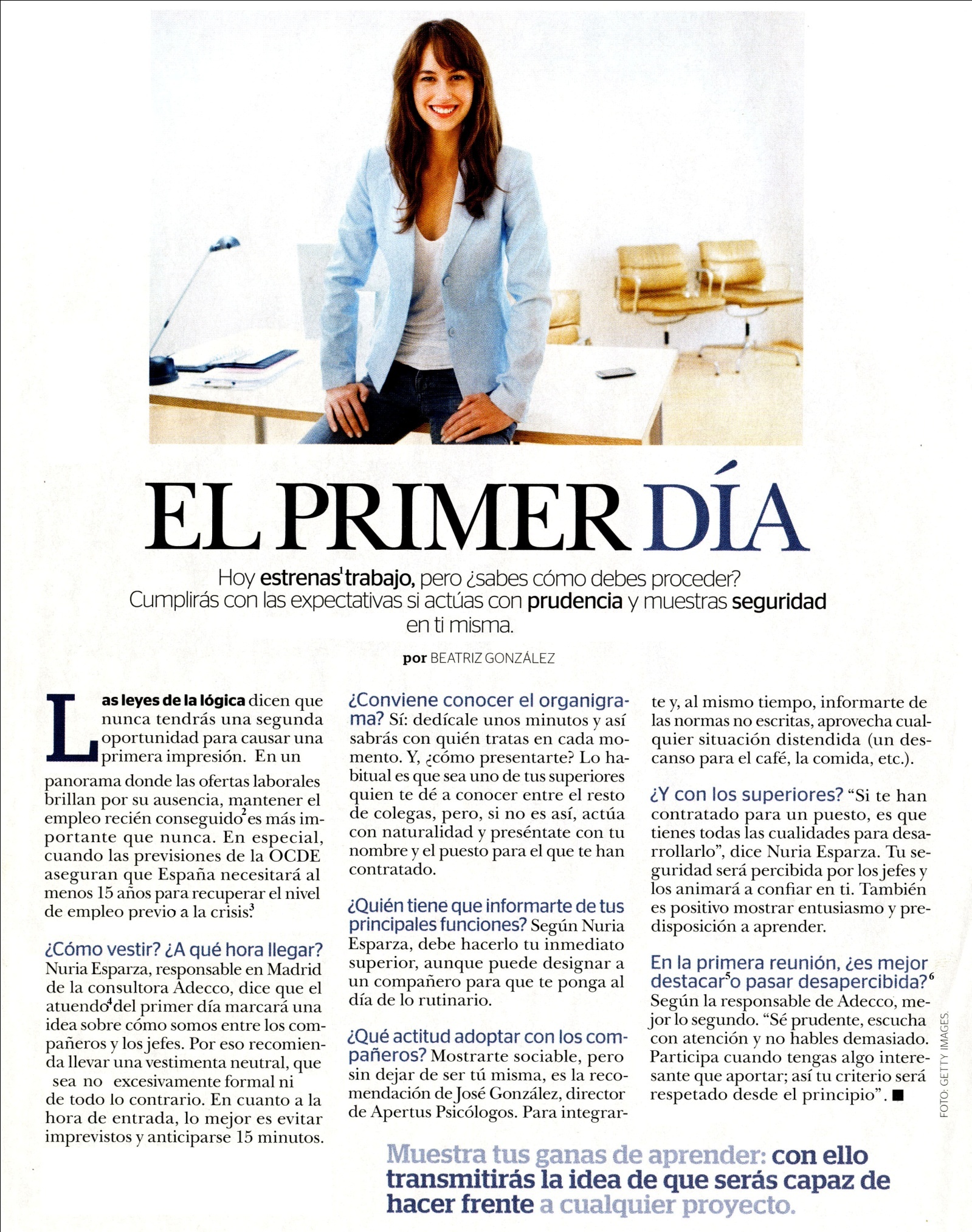 Revista "MÍA" junio 2011VocabularioEstrenar: commencer Recién conseguido: récemment obtenuPrevio a la crisis : avant la criseEl atuendo: la tenue Destacar: se faire remarquer, se distinguerDespercibida : inaperçueOrientacionesIdentificar y presentar el documento.Explica la importancia del primer contacto con la empresa pora un nuevo empleado.¿Qué aspectos debe privilegíar una persona al llegar a su nuevo puesto de trabajo?Comenta tu experiencia en tu primer día de prácticas.